ESTUDO EM CASA – DISTANCIAMENTO SOCIAL – COVID 19ATIVIDADES DE GEOMETRIA – 8°ANO A e B – 02 AULAS17º SEMANA: DE 27/07/2020 à 31/07/2020 – 2º BIMESTREProf.ª Luciene RibeiroProf.ª Karina Aparecida Matias Alves BerteliOrientações: O trabalho pode ser copiado no caderno ou impresso e colado. Deve constar no trabalho NOME COMPLETO, NÚMERO, SÉRIE “ANO” e NOME DA PROFESSORA, sob pena de não ser corrigido por falta de informações indispensáveis para a correção do mesmo;O trabalho DEVE SER ENTREGUE POR FOTO (ou mensagem com as respostas) ATÉ DIA 03/08/2020 – segunda-feira, no whatsapp pessoal da professora.Ele irá compor a nota do 2ºbimestre. E a não realização acarretará em dano considerável a nota do aluno.TRABALHO DE GEOMETRIANOME:___________________________________________________ nº ______ 8º ano _____PROFESSORA: __________________________________ Considerando os triângulos abaixo congruentes, quais são os valores de x e de y?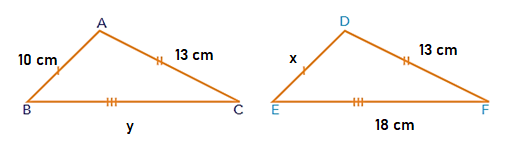 Qual o caso de congruência de cada par de triângulos.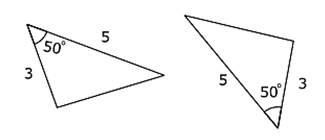 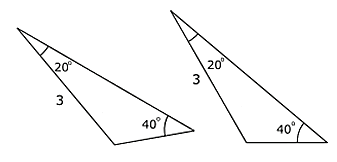  Considere o triângulo ABC isósceles com a base , quais são os valores dos ângulos  e do ângulo .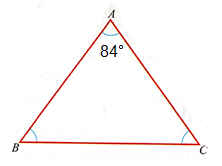 Bom Trabalho!